校内研修日（　　　　）年（　　）月（　　）日「子どもの学びを支えるヒント集２」校内研修ワークシート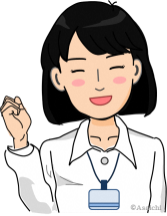 ○思考力・判断力・表現力等の育成のために行っている取り組みは何ですか。○学校全体で今後、取り組んでみたいことを書いてください。○学校全体の具体的取り組みとして共通理解されたことを書きましょう。○学校全体の取り組み以外で個人で取り組んでみたいことを書きましょう。個人：学校学級グループ：学校学級個人：グループ：